Записать определения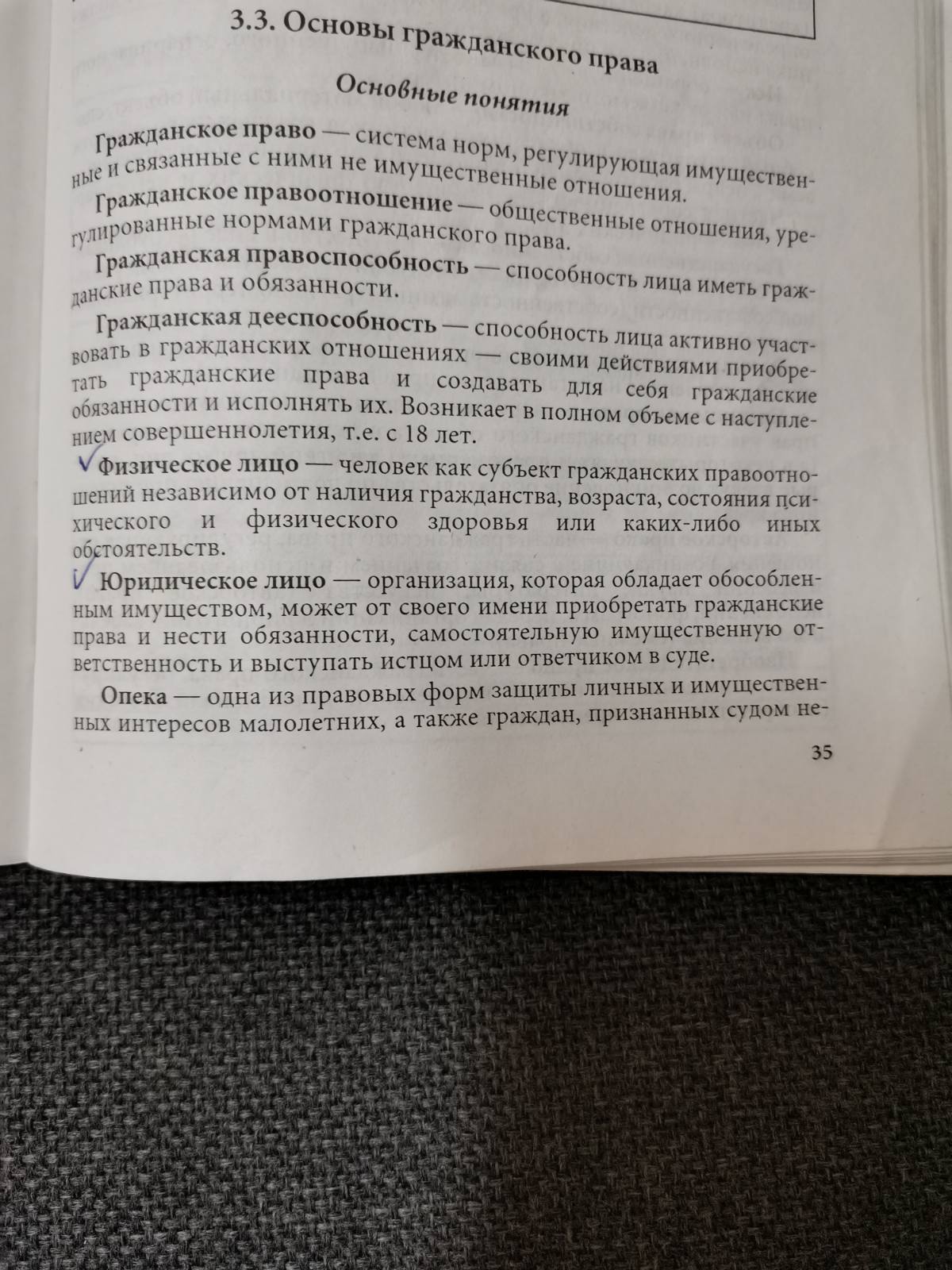 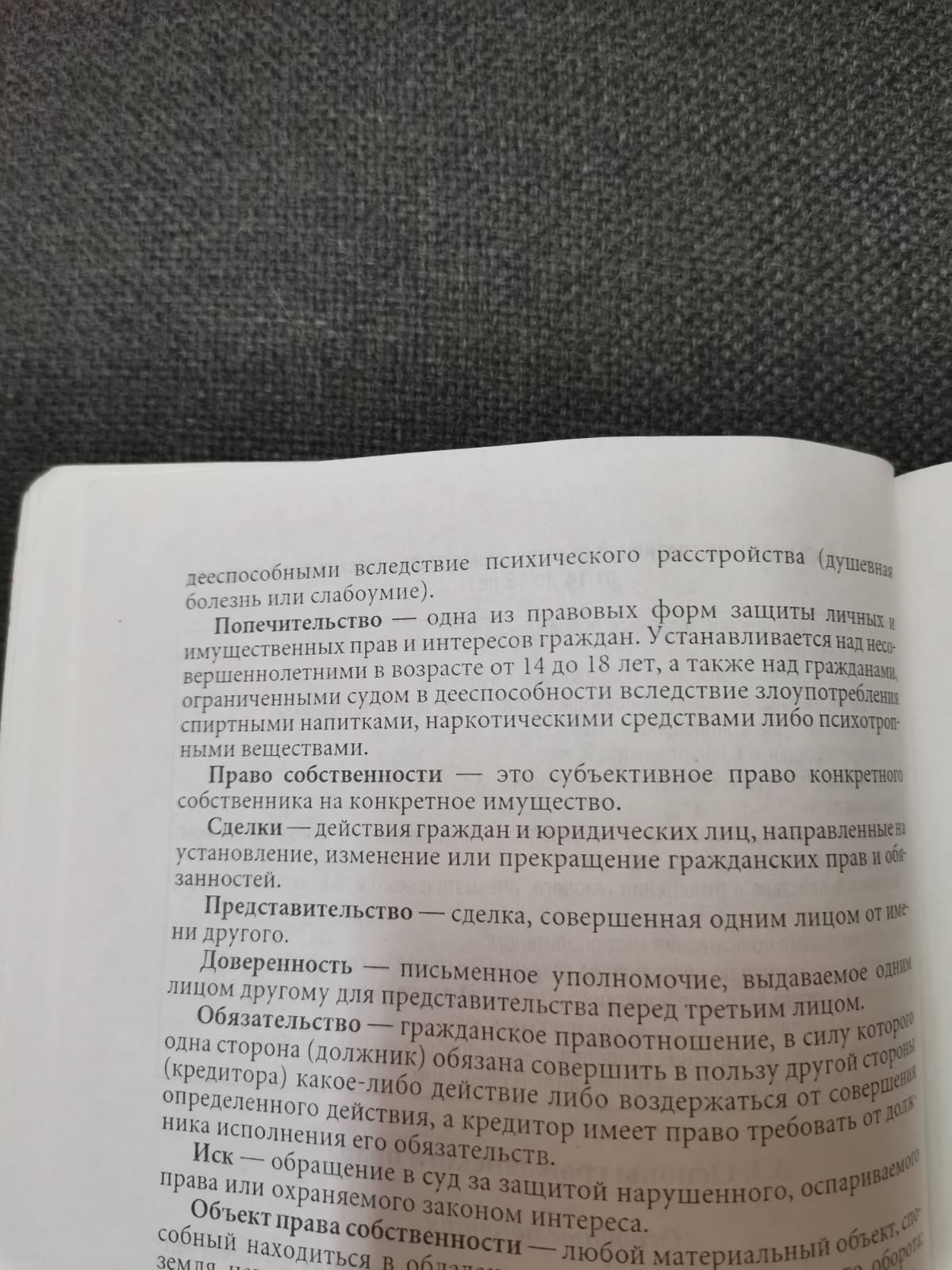 